Year 3 Music: Feel the Beat, Clap the Rhythm, Autumn OneYear 3 Music: Feel the Beat, Clap the Rhythm, Autumn OneYear 3 Music: Feel the Beat, Clap the Rhythm, Autumn OneYear 3 Music: Feel the Beat, Clap the Rhythm, Autumn OneWhat should I already know?What knowledge and skills will I learn by the end of this unit?Key VocabularyKey VocabularyI know the meaning of dynamics (loud / soft) and tempo (fast / slow)I understand that the tempo or dynamic can changeI know that notes change pitch (high / low)I can sing songs with a limited rangeI can create music in response to a non-musical stimulusI can walk in time to the musicI can begin to group notes in twos and threesI know the difference between pulse and rhythmI can recognise the pulse in a piece of music.I can recognise a rhythm and identify it accurately.I can compose a simple rhythm to a given word or phrase. I can clap and copy simple rhythms accurately.I can sing a song with accuracy and perform it in a group with other parts.I can perform from basic rhythm notationI can create layered compositions using simple rhythmic patternsPulse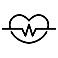 The steady beat of the musicI know the meaning of dynamics (loud / soft) and tempo (fast / slow)I understand that the tempo or dynamic can changeI know that notes change pitch (high / low)I can sing songs with a limited rangeI can create music in response to a non-musical stimulusI can walk in time to the musicI can begin to group notes in twos and threesI know the difference between pulse and rhythmI can recognise the pulse in a piece of music.I can recognise a rhythm and identify it accurately.I can compose a simple rhythm to a given word or phrase. I can clap and copy simple rhythms accurately.I can sing a song with accuracy and perform it in a group with other parts.I can perform from basic rhythm notationI can create layered compositions using simple rhythmic patternsRhythm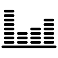 The patterns of music over the beatI know the meaning of dynamics (loud / soft) and tempo (fast / slow)I understand that the tempo or dynamic can changeI know that notes change pitch (high / low)I can sing songs with a limited rangeI can create music in response to a non-musical stimulusI can walk in time to the musicI can begin to group notes in twos and threesI know the difference between pulse and rhythmI can recognise the pulse in a piece of music.I can recognise a rhythm and identify it accurately.I can compose a simple rhythm to a given word or phrase. I can clap and copy simple rhythms accurately.I can sing a song with accuracy and perform it in a group with other parts.I can perform from basic rhythm notationI can create layered compositions using simple rhythmic patternsUnison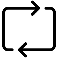 Everyone sing / play the same thing togetherI know the meaning of dynamics (loud / soft) and tempo (fast / slow)I understand that the tempo or dynamic can changeI know that notes change pitch (high / low)I can sing songs with a limited rangeI can create music in response to a non-musical stimulusI can walk in time to the musicI can begin to group notes in twos and threesI know the difference between pulse and rhythmI can recognise the pulse in a piece of music.I can recognise a rhythm and identify it accurately.I can compose a simple rhythm to a given word or phrase. I can clap and copy simple rhythms accurately.I can sing a song with accuracy and perform it in a group with other parts.I can perform from basic rhythm notationI can create layered compositions using simple rhythmic patternsRound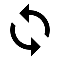 A song where people come in at different times singing the same thingI know the meaning of dynamics (loud / soft) and tempo (fast / slow)I understand that the tempo or dynamic can changeI know that notes change pitch (high / low)I can sing songs with a limited rangeI can create music in response to a non-musical stimulusI can walk in time to the musicI can begin to group notes in twos and threesI know the difference between pulse and rhythmI can recognise the pulse in a piece of music.I can recognise a rhythm and identify it accurately.I can compose a simple rhythm to a given word or phrase. I can clap and copy simple rhythms accurately.I can sing a song with accuracy and perform it in a group with other parts.I can perform from basic rhythm notationI can create layered compositions using simple rhythmic patternsCompose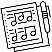 Write your own musicI know the meaning of dynamics (loud / soft) and tempo (fast / slow)I understand that the tempo or dynamic can changeI know that notes change pitch (high / low)I can sing songs with a limited rangeI can create music in response to a non-musical stimulusI can walk in time to the musicI can begin to group notes in twos and threesI know the difference between pulse and rhythmI can recognise the pulse in a piece of music.I can recognise a rhythm and identify it accurately.I can compose a simple rhythm to a given word or phrase. I can clap and copy simple rhythms accurately.I can sing a song with accuracy and perform it in a group with other parts.I can perform from basic rhythm notationI can create layered compositions using simple rhythmic patternsLayers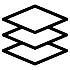 Different rhythms or melodies played at the same time as each otherI know the meaning of dynamics (loud / soft) and tempo (fast / slow)I understand that the tempo or dynamic can changeI know that notes change pitch (high / low)I can sing songs with a limited rangeI can create music in response to a non-musical stimulusI can walk in time to the musicI can begin to group notes in twos and threesI know the difference between pulse and rhythmI can recognise the pulse in a piece of music.I can recognise a rhythm and identify it accurately.I can compose a simple rhythm to a given word or phrase. I can clap and copy simple rhythms accurately.I can sing a song with accuracy and perform it in a group with other parts.I can perform from basic rhythm notationI can create layered compositions using simple rhythmic patternsSyncopation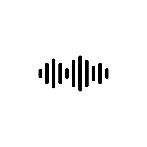 Off-beat rhythm patternsI know the meaning of dynamics (loud / soft) and tempo (fast / slow)I understand that the tempo or dynamic can changeI know that notes change pitch (high / low)I can sing songs with a limited rangeI can create music in response to a non-musical stimulusI can walk in time to the musicI can begin to group notes in twos and threesI know the difference between pulse and rhythmI can recognise the pulse in a piece of music.I can recognise a rhythm and identify it accurately.I can compose a simple rhythm to a given word or phrase. I can clap and copy simple rhythms accurately.I can sing a song with accuracy and perform it in a group with other parts.I can perform from basic rhythm notationI can create layered compositions using simple rhythmic patterns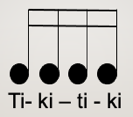 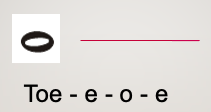 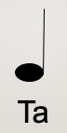 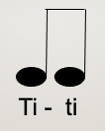 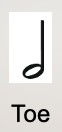 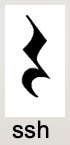 